7 июня 2 отряд побывал на экскурсии в музее ОАО «Соликамскбумпром». Ребята с огромным интересом слушали экскурсовода, узнали много интересного об истории предприятия.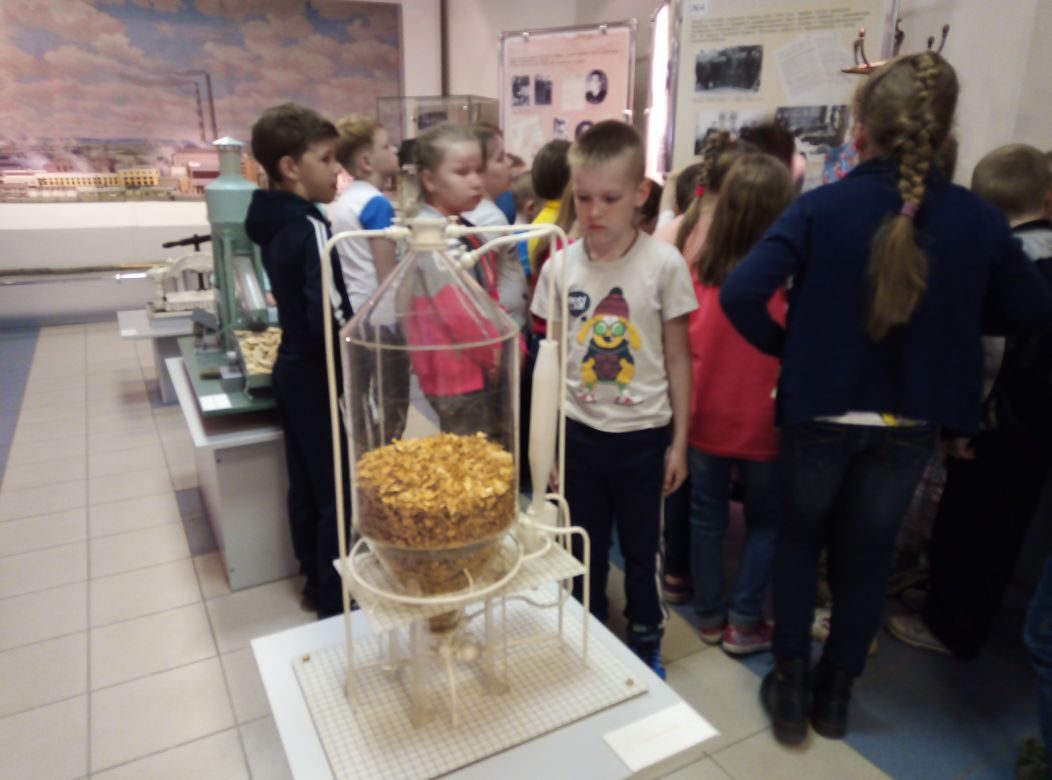 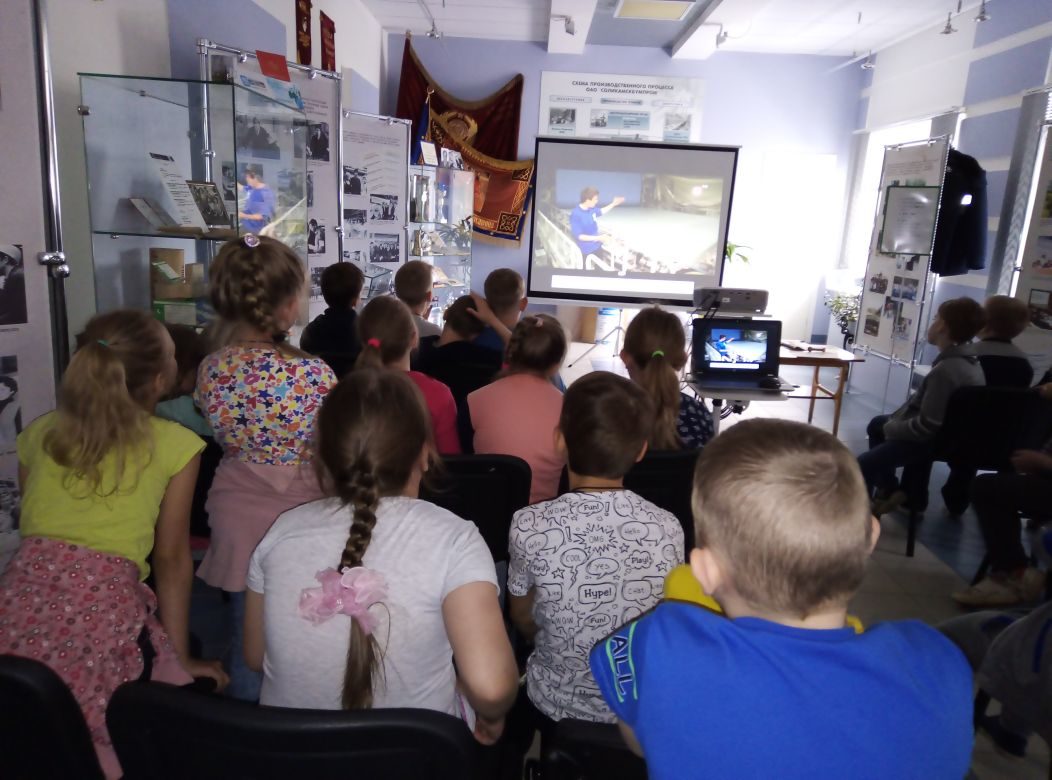 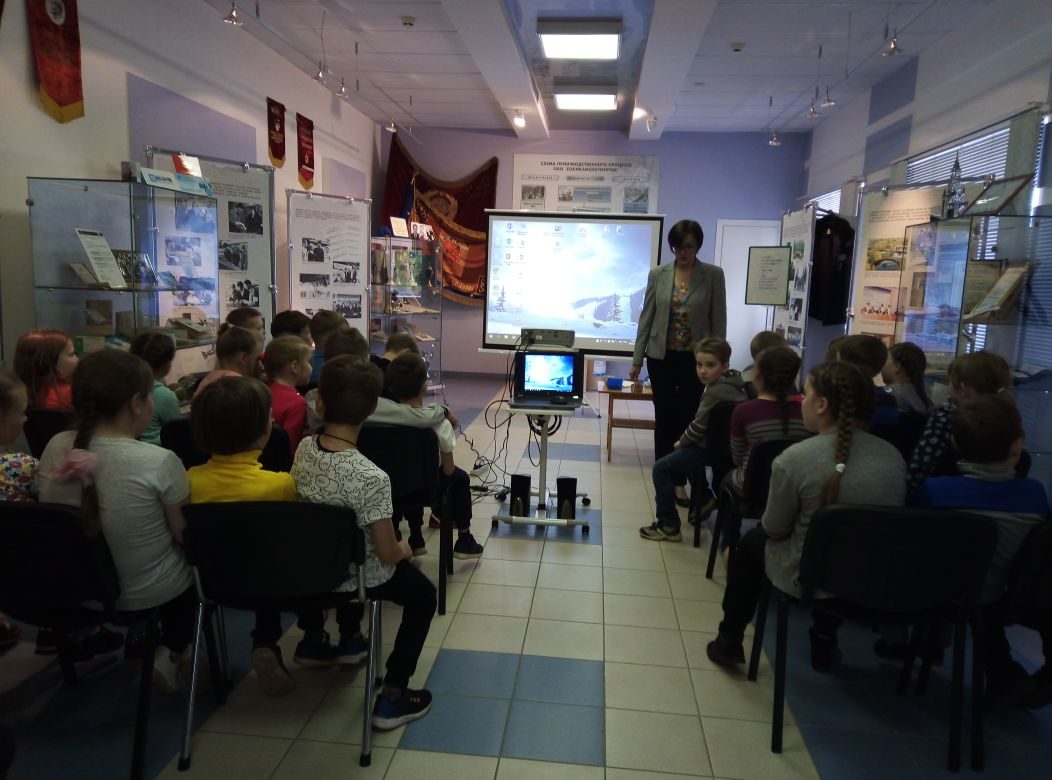 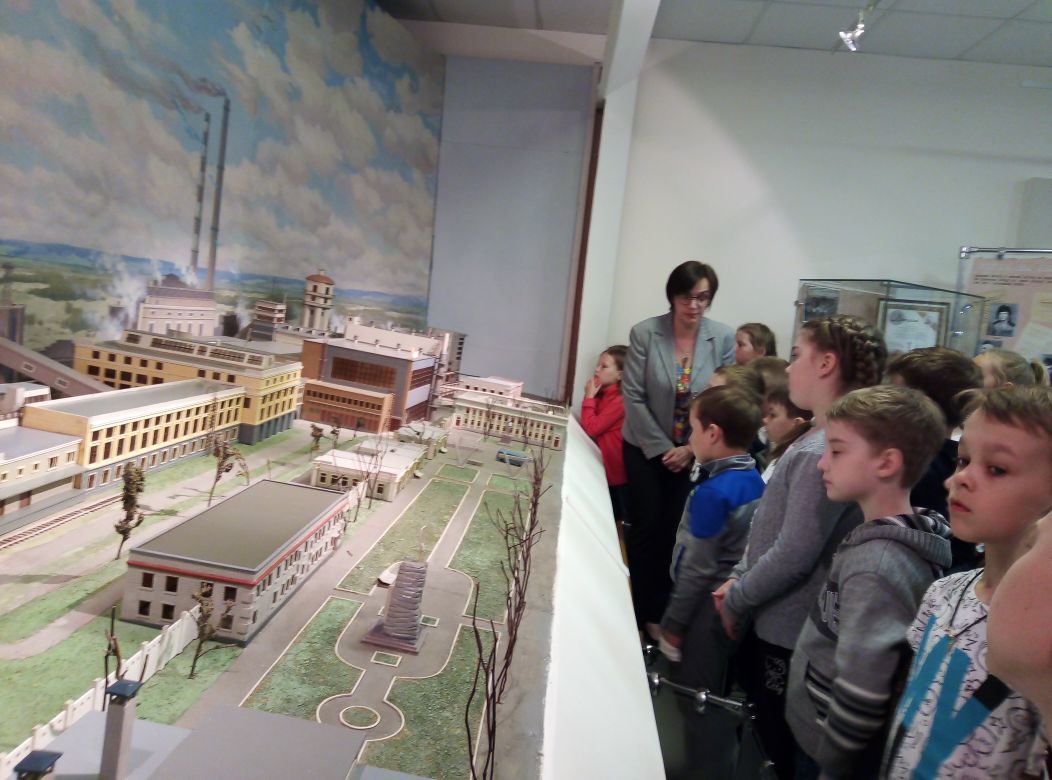 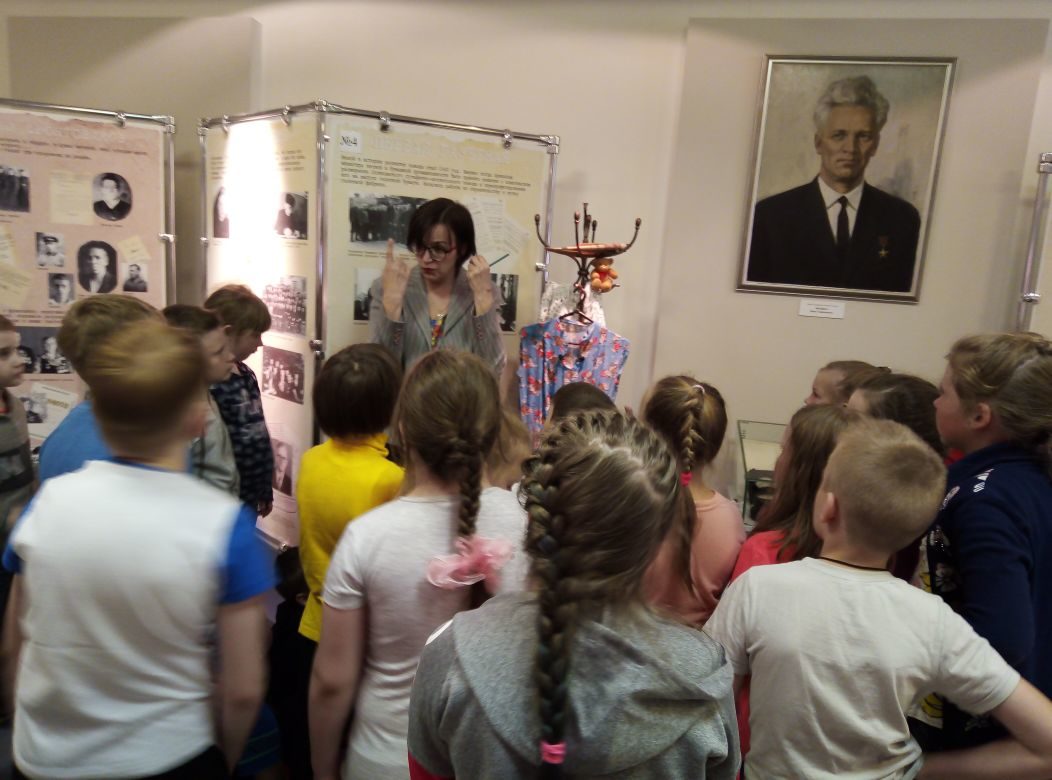 